Ondersteuners die de aanvraag kandidaat-lid ondersteunen.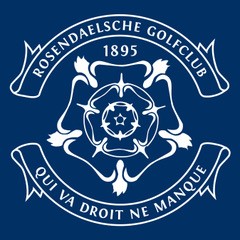 (formulier digitaal invullen en retourneren)Naam kandidaat	………………………………………………………………………………Naam ondersteuner 	……………………………………….…………………………………….	Lid RGC sinds 		………………………………………………...………………………….Wilt u onderstaande vragen volledig en gemotiveerd beantwoorden?Wat is/was uw relatie tot de kandidaat?
Hoe lang kent u elkaar?Hoe frequent zijn/waren uw contacten met de kandidaat?Waarom meent u dat de kandidaat zou passen op de Rosendaelsche Golfclub?
Wilt u de voorgaande vragen/antwoorden toelichten aan de hand van onderstaande punten?
	•	speelsterkte / handicap / ontwikkelpotentie•	mogelijke inzet voor de vereniging - commissie- /bestuurservaring bij andere verenigingen •	sociale, communicatieve eigenschappen (gedrag in de baan, contact leggen, omgang met bestuur, leden, medewerkers)bezigheden van de kandidaat (dagelijks leven en vrije tijd)Is er nog andere informatie over de kandidaat die u met ons wilt delen?Verklaart u zich bereid om de kandidaat, eenmaal lid zijnde, op actieve wijze te introduceren binnen de club en kunt u de betrokkene zonder voorbehoud aanbevelen voor het lidmaatschap van de club en derhalve de medeverantwoordelijkheid voor zijn/haar toelating aanvaarden?Datum:                                                                                                                              Handtekening:Graag uitvoerig motiveren; op de volgende pagina is meer ruimte.